Prep 1 – Origins of Psychology Task 1: Key termsLook up the following key terms and their definitions in the pack, then have a go at defining these in your own words without the pack:Task 2: IntrospectionHow did Wilhelm Wundt contribute to Psychology? (what did he do?)What is introspection?Describe what the process of introspection involvesGive one weakness of introspection.Give one strength of introspection.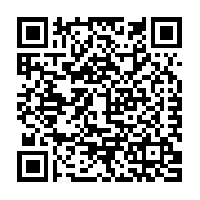 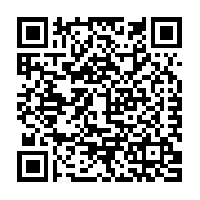 Extension task: Use the QR code opposite/in the pack to access the article and note down any further strengths or limitations mentioned about introspectionTask 3: The Emergence of Psychology as a ScienceUse the pack to complete the following questions/tasks and make notes in your own words:a) The scientific approach to Psychology assumes 3 things about behaviour. These are??1.2.3.b) Read the ‘Empirical methods’ paragraph, then identify 3-4 key words that would help you to define or describe empirical methods.1. 						2.3. 						4.c) From what you have read about lab experiments (and your previous knowledge) what are the main features of a lab experiment?d) Watch the clip below and note down further features of science and key terms mentioned in the clip.https://www.youtube.com/watch?v=Zohkzd0MYiIe) Use the clip you have just watched and the pack to complete the table belowDiscussion: Is Psychology a science? Arguments for	                              	Arguments againstKey termsDefinitionPsychologyScienceIntrospection EmpiricismInference 